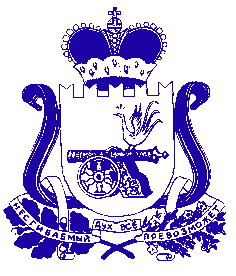 АДМИНИСТРАЦИЯ ПЕЧЕРСКОГО СЕЛЬСКОГО ПОСЕЛЕНИЯСМОЛЕНСКОГО РАЙОНА СМОЛЕНСКОЙ ОБЛАСТИП О С Т А Н О В Л Е Н И Еот  «01»  июня   2021 года                                                                      №  36Об утверждении  муниципальной программы «Комплексное развитие жилищно- коммунальной инфраструктуры на территории Печерского сельского поселения Смоленского района Смоленской области на 2021-2023 годы»        В соответствии со ст.179  Бюджетного   кодекса  Российской Федерации, в целях повышения эффективности и рационального использования средств бюджета  и рационального использования средств бюджета муниципального образования Печерского  сельского поселения Смоленского района Смоленской области, Федеральным законом от 6 октября 2003 года N 131-ФЗ "Об общих принципах организации местного самоуправления в Российской Федерации", Уставом Печерского сельского поселения Смоленского района Смоленской областиАДМИНИСТРАЦИЯ   ПЕЧЕРСКОГО   СЕЛЬСКОГО         ПОСЕЛЕНИЯ СМОЛЕНСКОГО РАЙОНА СМОЛЕНСКОЙ ОБЛАСТИ  ПОСТАНОВЛЯЕТ:  1. Утвердить прилагаемую муниципальную программу «Комплексное развитие жилищно - коммунальной инфраструктуры на территории Печерского сельского поселения Смоленского района Смоленской области на 2021-2023 годы» (Приложение).  2. Настоящее Постановление подлежит обнародованию путем размещения на официальном сайте  администрации Печерского сельского поселения Смоленского района Смоленской области   pechersk.smol-ray.ru  в сети Интернет.   4.  Контроль за исполнением настоящего Постановления  оставляю за собой.Глава муниципального образованияПечерского  сельского поселения                                                Смоленского района Смоленской  области                         Ю.Л. Митрофанов Приложение № 1                                                                                           к Постановлению Администрации                                                                                            Печерского сельского поселения                                                                                           Смоленского района Смоленской области                                                                            №  36   от  01.06.2021гПАСПОРТ  МУНИЦИПАЛЬНОЙ  ПРОГРАММЫ"КОМПЛЕКСНОЕ РАЗВИТИЕ ЖИЛИЩНО -   КОММУНАЛЬНОЙ ИНФРАСТРУКТУРЫ НА ТЕРРИТОРИИ ПЕЧЕРСКОГО СЕЛЬСКОГО ПОСЕЛЕНИЯ СМОЛЕНСКОГО РАЙОНА СМОЛЕНСКОЙ ОБЛАСТИ НА 2021 - 2023 ГОДЫ"Характеристика сферы реализации муниципальной программыОдним из основополагающих условий развития  поселения является комплексное развитие системы жилищно-коммунального хозяйства. Программа направлена на обеспечение надежного и устойчивого обслуживания потребителей жилищно - коммунальными услугами, снижение износа объектов коммунальной инфраструктуры, модернизацию этих объектов путем внедрения ресурсо-энергосберегающих технологий, разработку и внедрение мер по стимулированию эффективного и рационального хозяйствования организаций коммунального комплекса, привлечение средств внебюджетных инвестиционных ресурсов. По состоянию на 01.01.2021года  население муниципального образования Печерского сельского поселения Смоленского района Смоленской области составляет 6400  человек, общая площадь жилищного фонда составляет 124,6 тыс. кв. м.  Муниципальное имущество коммунальной инфраструктуры передано на праве хозяйственного ведения в МУП «Печерские коммунальные системы». Одним из приоритетов жилищной политики в муниципальном образовании Печерского сельском поселении Смоленского района Смоленской области является обеспечение комфортных условий проживания и доступности коммунальных услуг для населения. Жилищно-коммунальное хозяйство сельского поселения представляет собой важную отрасль территориальной инфраструктуры, деятельность которой формирует жизненную среду человека.Производственная структура жилищно-коммунального хозяйства включает в себя теплоснабжение, водоснабжение, водоотведение, электроснабжение, газоснабжение.Теплоснабжение.В систему теплоснабжения входит: одна котельная общей площадью 936,5 кв.м 1978г, три ЦТП, теплотрасса протяженностью 5 955  м, трубопровод горячего водоснабжения протяженностью 2 302 м.   Водоснабжение, водоотведение. В систему водоснабжения и водоотведения входит: четыре артезианские скважины, две водонапорные башни, водопроводные сети протяженностью  21 492 м,  канализационные сети протяженностью 10 402м, два объекта очистных сооружения. Анализ существующего положения в ЖКХ показал, что несмотря на принимаемые меры по восстановлению, реконструкции и ремонту предельно изношенных сетей и сооружений ситуация остается сложной. В настоящее время оборудование и само здание  котельной устарело и имеет физический износ  60-95%. Решить проблему повышения качества предоставления коммунальных услуг в сельском поселении возможно только программно-целевым методом.2. Цель и задачи, целевые индикаторы и показатели Программы,сроки и этапы ее реализацииЦелью Программы является создание экономических и социальных условий динамичного развития Печерского сельского поселения, повышение качества коммунальных услуг, предоставляемых организациями коммунального комплекса, расположенными на территории муниципального образования Печерское сельское поселение Смоленского района Смоленской области.Для достижения установленной цели Программа предусматривает выполнение следующих задач:- развитие системы водоснабжения, водоотведения и очистки сточных вод;- развитие теплоснабжения;- выполнение инженерно-кадастровых работ по объектам коммунальной инфраструктуры;- оформление права собственности на объекты коммунальной инфраструктуры;- проведение работ по благоустройству территории.Сроки реализации программы     Текущее управление реализацией Программы на 2021 -2023 годы осуществляется Администрацией Печерского  сельского поселения Смоленского района Смоленской области. Действие Программы рассчитано на период с 2021 года по 2023 год.Ресурсное обеспечение Программы.      Финансовое обеспечение мероприятий Программы Печерского  сельского поселения на 2021  -  2023 годы  составляет  16 455 001,3 рублей, в том числе:в 2021 году – 5 302 000,6 руб.в 2022 году – 5 427 000,0 руб.в 2023 году –5 726 000,7 руб          Объемы финансирования мероприятий Программы из бюджета поселения подлежат уточнению при формировании бюджета на соответствующий финансовый год. Показатели финансирования подлежат уточнению с учетом разработанной проектно-сметной документации и фактического выделения средств из бюджетов всех уровней.5. Оценка ожидаемой эффективности реализациипрограммных мероприятий Одним из приоритетов жилищно-коммунальной политики Печерского сельского поселения является обеспечение комфортных условий проживания граждан и доступности коммунальных услуг для населения.Выполнение мероприятий Программы позволит получить следующие результаты: - уменьшить процент износа сетей теплоснабжения, водоснабжения;Реконструкция и модернизация объектов коммунальной инфраструктуры позволит:- обеспечить более комфортные условия проживания населения путем повышения надежности и качества предоставляемых коммунальных услуг;- снизить потребление энергетических ресурсов в результате снижения потерь в процессе производства и доставки энергоресурсов потребителям;- обеспечить рациональное использование природных ресурсов;- улучшить экологическое состояние территории сельского поселения.Перечень мероприятий муниципальной Программы «Комплексное развитие жилищно - коммунальной инфраструктуры на территории Печерского сельского поселения Смоленского района Смоленской области на 2021-2023 годы»Наименование Программы«Комплексное развитие жилищно - коммунальной инфраструктуры на территории Печерского сельского поселения Смоленского района Смоленской области на 2021-2023гг.»«Комплексное развитие жилищно - коммунальной инфраструктуры на территории Печерского сельского поселения Смоленского района Смоленской области на 2021-2023гг.»«Комплексное развитие жилищно - коммунальной инфраструктуры на территории Печерского сельского поселения Смоленского района Смоленской области на 2021-2023гг.»«Комплексное развитие жилищно - коммунальной инфраструктуры на территории Печерского сельского поселения Смоленского района Смоленской области на 2021-2023гг.»«Комплексное развитие жилищно - коммунальной инфраструктуры на территории Печерского сельского поселения Смоленского района Смоленской области на 2021-2023гг.»Администратор муниципальной программыАдминистрация Печерского сельского поселения Смоленского района Смоленской областиАдминистрация Печерского сельского поселения Смоленского района Смоленской областиАдминистрация Печерского сельского поселения Смоленского района Смоленской областиАдминистрация Печерского сельского поселения Смоленского района Смоленской областиАдминистрация Печерского сельского поселения Смоленского района Смоленской областиЗаказчик и Разработчик муниципальной программыАдминистрация Печерского сельского поселения Смоленского района Смоленской области Администрация Печерского сельского поселения Смоленского района Смоленской области Администрация Печерского сельского поселения Смоленского района Смоленской области Администрация Печерского сельского поселения Смоленского района Смоленской области Администрация Печерского сельского поселения Смоленского района Смоленской области Ответственный исполнитель (соисполнитель)Администрация Печерского сельского поселения Смоленского района Смоленской областиАдминистрация Печерского сельского поселения Смоленского района Смоленской областиАдминистрация Печерского сельского поселения Смоленского района Смоленской областиАдминистрация Печерского сельского поселения Смоленского района Смоленской областиАдминистрация Печерского сельского поселения Смоленского района Смоленской областиЦель программы и задачи программыФормирование и реализация комплекса мероприятийпо развитию жилищно - коммунальной инфраструктуры в Печерском сельском поселении Смоленского района Смоленской области. Для достижения цели предполагается решение следующих задач:- анализ текущей ситуации жилищно – коммунальной инфраструктуры;- увеличение доступности предоставлениякоммунальных услуг;- модернизация и оптимизация системы жилищно – коммунальной инфраструктуры - выполнение инженерно-кадастровых работ по объектам коммунальной инфраструктуры;- оформление права собственности объектов коммунальной инфраструктуры;- проведение работ по благоустройству территории;- повышение надёжности системы жилищно-  коммунальной инфраструктуры- повышение показателя качества предоставляемыхуслуг- снижение потерь коммунальных ресурсов;- стабилизация показателей потреблениякоммунальных услуг;- улучшение экологического состояния.Формирование и реализация комплекса мероприятийпо развитию жилищно - коммунальной инфраструктуры в Печерском сельском поселении Смоленского района Смоленской области. Для достижения цели предполагается решение следующих задач:- анализ текущей ситуации жилищно – коммунальной инфраструктуры;- увеличение доступности предоставлениякоммунальных услуг;- модернизация и оптимизация системы жилищно – коммунальной инфраструктуры - выполнение инженерно-кадастровых работ по объектам коммунальной инфраструктуры;- оформление права собственности объектов коммунальной инфраструктуры;- проведение работ по благоустройству территории;- повышение надёжности системы жилищно-  коммунальной инфраструктуры- повышение показателя качества предоставляемыхуслуг- снижение потерь коммунальных ресурсов;- стабилизация показателей потреблениякоммунальных услуг;- улучшение экологического состояния.Формирование и реализация комплекса мероприятийпо развитию жилищно - коммунальной инфраструктуры в Печерском сельском поселении Смоленского района Смоленской области. Для достижения цели предполагается решение следующих задач:- анализ текущей ситуации жилищно – коммунальной инфраструктуры;- увеличение доступности предоставлениякоммунальных услуг;- модернизация и оптимизация системы жилищно – коммунальной инфраструктуры - выполнение инженерно-кадастровых работ по объектам коммунальной инфраструктуры;- оформление права собственности объектов коммунальной инфраструктуры;- проведение работ по благоустройству территории;- повышение надёжности системы жилищно-  коммунальной инфраструктуры- повышение показателя качества предоставляемыхуслуг- снижение потерь коммунальных ресурсов;- стабилизация показателей потреблениякоммунальных услуг;- улучшение экологического состояния.Формирование и реализация комплекса мероприятийпо развитию жилищно - коммунальной инфраструктуры в Печерском сельском поселении Смоленского района Смоленской области. Для достижения цели предполагается решение следующих задач:- анализ текущей ситуации жилищно – коммунальной инфраструктуры;- увеличение доступности предоставлениякоммунальных услуг;- модернизация и оптимизация системы жилищно – коммунальной инфраструктуры - выполнение инженерно-кадастровых работ по объектам коммунальной инфраструктуры;- оформление права собственности объектов коммунальной инфраструктуры;- проведение работ по благоустройству территории;- повышение надёжности системы жилищно-  коммунальной инфраструктуры- повышение показателя качества предоставляемыхуслуг- снижение потерь коммунальных ресурсов;- стабилизация показателей потреблениякоммунальных услуг;- улучшение экологического состояния.Формирование и реализация комплекса мероприятийпо развитию жилищно - коммунальной инфраструктуры в Печерском сельском поселении Смоленского района Смоленской области. Для достижения цели предполагается решение следующих задач:- анализ текущей ситуации жилищно – коммунальной инфраструктуры;- увеличение доступности предоставлениякоммунальных услуг;- модернизация и оптимизация системы жилищно – коммунальной инфраструктуры - выполнение инженерно-кадастровых работ по объектам коммунальной инфраструктуры;- оформление права собственности объектов коммунальной инфраструктуры;- проведение работ по благоустройству территории;- повышение надёжности системы жилищно-  коммунальной инфраструктуры- повышение показателя качества предоставляемыхуслуг- снижение потерь коммунальных ресурсов;- стабилизация показателей потреблениякоммунальных услуг;- улучшение экологического состояния.Целевые показатели (индикаторы)критерии доступности для населения коммунальных услугпоказатели спроса на коммунальные ресурсы показатели качества поставляемого коммунального ресурсапоказатели степени охвата потребителей приборами учетапоказатели воздействия на окружающую средукритерии доступности для населения коммунальных услугпоказатели спроса на коммунальные ресурсы показатели качества поставляемого коммунального ресурсапоказатели степени охвата потребителей приборами учетапоказатели воздействия на окружающую средукритерии доступности для населения коммунальных услугпоказатели спроса на коммунальные ресурсы показатели качества поставляемого коммунального ресурсапоказатели степени охвата потребителей приборами учетапоказатели воздействия на окружающую средукритерии доступности для населения коммунальных услугпоказатели спроса на коммунальные ресурсы показатели качества поставляемого коммунального ресурсапоказатели степени охвата потребителей приборами учетапоказатели воздействия на окружающую средукритерии доступности для населения коммунальных услугпоказатели спроса на коммунальные ресурсы показатели качества поставляемого коммунального ресурсапоказатели степени охвата потребителей приборами учетапоказатели воздействия на окружающую средуСроки реализации программы2021-2023 гг.2021-2023 гг.2021-2023 гг.2021-2023 гг.2021-2023 гг.Объемы и источники финансирования Финансовое обеспечение мероприятий Программы осуществляется за счет средств муниципального бюджета поселения в рамках муниципальных программ. Для выполнения мероприятий Программы необходимо 16 455 001,3 рублей, в том числе:в 2021 году – 5 302 000,6 руб.в 2022 году – 5 427 000,0 руб.в 2023 году –5 726 000,7 руб.Объемы финансирования мероприятий Программы из бюджета поселения подлежат уточнению при формировании бюджета на соответствующий финансовый год. Показатели финансирования подлежат уточнению с учетом разработанной проектно-сметной документации и фактического выделения средств из бюджетов всех уровней.Финансовое обеспечение мероприятий Программы осуществляется за счет средств муниципального бюджета поселения в рамках муниципальных программ. Для выполнения мероприятий Программы необходимо 16 455 001,3 рублей, в том числе:в 2021 году – 5 302 000,6 руб.в 2022 году – 5 427 000,0 руб.в 2023 году –5 726 000,7 руб.Объемы финансирования мероприятий Программы из бюджета поселения подлежат уточнению при формировании бюджета на соответствующий финансовый год. Показатели финансирования подлежат уточнению с учетом разработанной проектно-сметной документации и фактического выделения средств из бюджетов всех уровней.Финансовое обеспечение мероприятий Программы осуществляется за счет средств муниципального бюджета поселения в рамках муниципальных программ. Для выполнения мероприятий Программы необходимо 16 455 001,3 рублей, в том числе:в 2021 году – 5 302 000,6 руб.в 2022 году – 5 427 000,0 руб.в 2023 году –5 726 000,7 руб.Объемы финансирования мероприятий Программы из бюджета поселения подлежат уточнению при формировании бюджета на соответствующий финансовый год. Показатели финансирования подлежат уточнению с учетом разработанной проектно-сметной документации и фактического выделения средств из бюджетов всех уровней.Финансовое обеспечение мероприятий Программы осуществляется за счет средств муниципального бюджета поселения в рамках муниципальных программ. Для выполнения мероприятий Программы необходимо 16 455 001,3 рублей, в том числе:в 2021 году – 5 302 000,6 руб.в 2022 году – 5 427 000,0 руб.в 2023 году –5 726 000,7 руб.Объемы финансирования мероприятий Программы из бюджета поселения подлежат уточнению при формировании бюджета на соответствующий финансовый год. Показатели финансирования подлежат уточнению с учетом разработанной проектно-сметной документации и фактического выделения средств из бюджетов всех уровней.Финансовое обеспечение мероприятий Программы осуществляется за счет средств муниципального бюджета поселения в рамках муниципальных программ. Для выполнения мероприятий Программы необходимо 16 455 001,3 рублей, в том числе:в 2021 году – 5 302 000,6 руб.в 2022 году – 5 427 000,0 руб.в 2023 году –5 726 000,7 руб.Объемы финансирования мероприятий Программы из бюджета поселения подлежат уточнению при формировании бюджета на соответствующий финансовый год. Показатели финансирования подлежат уточнению с учетом разработанной проектно-сметной документации и фактического выделения средств из бюджетов всех уровней.Ожидаемые результаты реализации Программы- повышение надёжности системы жилищно-  коммунальной инфраструктуры- повышение показателя качества предоставляемыхуслуг;- снижение потерь коммунальных ресурсов;                                
- уменьшение процента износа инженерных сетей- повышение надёжности системы жилищно-  коммунальной инфраструктуры- повышение показателя качества предоставляемыхуслуг;- снижение потерь коммунальных ресурсов;                                
- уменьшение процента износа инженерных сетей- повышение надёжности системы жилищно-  коммунальной инфраструктуры- повышение показателя качества предоставляемыхуслуг;- снижение потерь коммунальных ресурсов;                                
- уменьшение процента износа инженерных сетей- повышение надёжности системы жилищно-  коммунальной инфраструктуры- повышение показателя качества предоставляемыхуслуг;- снижение потерь коммунальных ресурсов;                                
- уменьшение процента износа инженерных сетей- повышение надёжности системы жилищно-  коммунальной инфраструктуры- повышение показателя качества предоставляемыхуслуг;- снижение потерь коммунальных ресурсов;                                
- уменьшение процента износа инженерных сетей№ п/пНаименование мероприятийОтветственный исполнитель и соисполнители мероприятийИсточники финансиро-ванияОбъем Финансирования из муниципального бюджетаОбъем Финансирования из муниципального бюджетаОбъем Финансирования из муниципального бюджетаОбъем Финансирования из муниципального бюджета№ п/пНаименование мероприятийОтветственный исполнитель и соисполнители мероприятийИсточники финансиро-ваниявсегоВ том числе по годамВ том числе по годамВ том числе по годам№ п/пНаименование мероприятийОтветственный исполнитель и соисполнители мероприятийИсточники финансиро-ваниявсего2021202220231. Жилищное хозяйство(взносы на капитальный ремонт; дизинфекция муниципальной квартиры; газовая плита; двери для муниципальной квартиры)Администрация Печерского с/пБюджет муниципального образования 2 046 000,00 руб682 000,00 руб682 000,00 руб682 000,00 руб2.Коммунальное хозяйство(ремонт теплотрассы; кадастровые работы; трубы для замены теплотрассы; баня)Администрация Печерского с/пБюджет муниципального образования1 350 000,00 руб450 000,00 руб450 000,00 руб450 000,00 руб3.Благоустройство(уборка тротуаров, детских площадок, аллеи; спил деревьев, клумбы; покупка контейнеров; плитка, поребрик для устройства мусорных площадок; мусорные пакеты, запчасти для мотокосы; спил деревьев на кладбище; свет – уличное освещение; услуги по технологическому присоединению; установка ламп светильников; покупка зажимов проводов; покупка ламп, светильников)Администрация Печерского с/п  Бюджет муниципального образования13 059 001,3 руб4 170 00,6 руб4 295 000,00 руб4 594 000,7 рубИтого16 455 001,3 руб5 302 000,6 руб5 427 000,0 руб5 726 000,7 руб